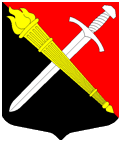 АДМИНИСТРАЦИЯМуниципальное образование Тельмановское сельское поселение Тосненского района Ленинградской областиР А С П О Р Я Ж Е Н И Е     «24» мая 2021 г.                                                                           № 24     Об утверждении   Перечня налоговых расходов муниципального образования Тельмановское сельское поселение Тосненского района Ленинградской области на 2021 год и плановый период 2022 и 2023 годов    В соответствии со статьей 174,5 Бюджетного Кодекса российской Федерации на основании Порядка формирования перечня налоговых расходов и осуществления оценки налоговых расходов муниципального образования Тельмановское сельское поселение Тосненского района Ленинградской области, утвержденного постановлением администрации муниципального образования Тельмановское сельское поселение Тосненского района Ленинградской области от 30.12.2020 г. № 2621. Утвердить Перечень налоговых расходов муниципального образования Тельмановское сельское поселение Тосненского района Ленинградской области на 2021 год и плановый период 2022 и 2023 годов (приложение № 1).2. Разместить настоящее распоряжение на официальном сайте telmana.info муниципального образования Тельмановское сельское поселение Тосненского района Ленинградской области в информационно-телекоммуникационной сети Интернет.3. Контроль за исполнением настоящего распоряжения возложить на начальника финансового отдела – главного бухгалтера Клепакову С.С.Глава администрации                                                                С.А.Приходько